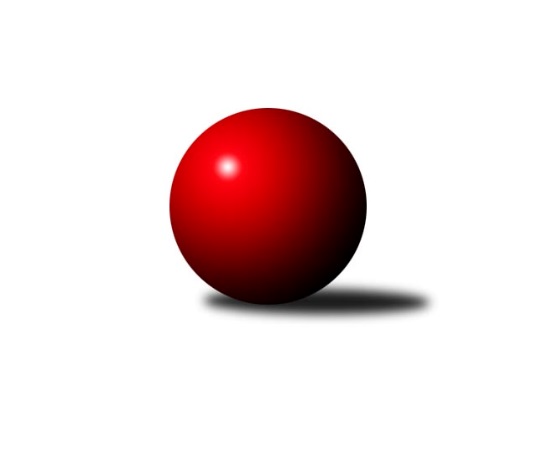 Č.15Ročník 2023/2024	16.7.2024 Mistrovství Prahy 4 2023/2024Statistika 15. kolaTabulka družstev:		družstvo	záp	výh	rem	proh	skore	sety	průměr	body	plné	dorážka	chyby	1.	TJ Sokol Praha-Vršovice D	13	9	0	4	64.0 : 40.0 	(91.0 : 65.0)	2187	18	1588	599	87.4	2.	TJ Sokol Rudná E	13	8	0	5	61.0 : 43.0 	(92.5 : 63.5)	2204	16	1609	594	90.9	3.	SC Olympia Radotín C	13	7	1	5	56.5 : 47.5 	(78.0 : 78.0)	2257	15	1633	624	84.1	4.	KK DP Praha B	12	5	4	3	51.0 : 45.0 	(70.5 : 73.5)	2127	14	1544	584	91.5	5.	KK Velké Popovice C	13	6	2	5	54.0 : 50.0 	(76.0 : 80.0)	2084	14	1533	552	100.2	6.	SK Žižkov Praha E	13	5	1	7	42.0 : 62.0 	(67.0 : 89.0)	2122	11	1545	577	98.6	7.	SK Rapid Praha B	13	1	0	12	31.5 : 72.5 	(65.0 : 91.0)	2117	2	1546	571	91.2Tabulka doma:		družstvo	záp	výh	rem	proh	skore	sety	průměr	body	maximum	minimum	1.	TJ Sokol Praha-Vršovice D	6	5	0	1	35.0 : 13.0 	(49.0 : 23.0)	2123	10	2212	2032	2.	TJ Sokol Rudná E	8	5	0	3	37.0 : 27.0 	(59.5 : 36.5)	2174	10	2350	2050	3.	KK DP Praha B	6	3	2	1	26.0 : 22.0 	(37.5 : 34.5)	2226	8	2285	2073	4.	KK Velké Popovice C	4	2	2	0	19.5 : 12.5 	(26.5 : 21.5)	2236	6	2310	2123	5.	SK Žižkov Praha E	6	3	0	3	23.0 : 25.0 	(37.0 : 35.0)	2195	6	2278	2105	6.	SC Olympia Radotín C	7	3	0	4	26.5 : 29.5 	(38.0 : 46.0)	2281	6	2404	2195	7.	SK Rapid Praha B	8	1	0	7	19.0 : 45.0 	(40.5 : 55.5)	2123	2	2184	2043Tabulka venku:		družstvo	záp	výh	rem	proh	skore	sety	průměr	body	maximum	minimum	1.	SC Olympia Radotín C	6	4	1	1	30.0 : 18.0 	(40.0 : 32.0)	2250	9	2298	2218	2.	TJ Sokol Praha-Vršovice D	7	4	0	3	29.0 : 27.0 	(42.0 : 42.0)	2203	8	2355	2036	3.	KK Velké Popovice C	9	4	0	5	34.5 : 37.5 	(49.5 : 58.5)	2047	8	2231	1748	4.	TJ Sokol Rudná E	5	3	0	2	24.0 : 16.0 	(33.0 : 27.0)	2214	6	2375	2025	5.	KK DP Praha B	6	2	2	2	25.0 : 23.0 	(33.0 : 39.0)	2094	6	2238	1870	6.	SK Žižkov Praha E	7	2	1	4	19.0 : 37.0 	(30.0 : 54.0)	2104	5	2343	1825	7.	SK Rapid Praha B	5	0	0	5	12.5 : 27.5 	(24.5 : 35.5)	2112	0	2218	2055Tabulka podzimní části:		družstvo	záp	výh	rem	proh	skore	sety	průměr	body	doma	venku	1.	TJ Sokol Rudná E	12	8	0	4	58.0 : 38.0 	(86.5 : 57.5)	2203	16 	5 	0 	2 	3 	0 	2	2.	TJ Sokol Praha-Vršovice D	12	8	0	4	57.0 : 39.0 	(83.0 : 61.0)	2189	16 	5 	0 	1 	3 	0 	3	3.	KK DP Praha B	12	5	4	3	51.0 : 45.0 	(70.5 : 73.5)	2127	14 	3 	2 	1 	2 	2 	2	4.	SC Olympia Radotín C	12	6	1	5	51.5 : 44.5 	(72.0 : 72.0)	2267	13 	3 	0 	4 	3 	1 	1	5.	KK Velké Popovice C	12	5	2	5	47.5 : 48.5 	(67.5 : 76.5)	2085	12 	1 	2 	0 	4 	0 	5	6.	SK Žižkov Praha E	12	5	1	6	41.0 : 55.0 	(63.0 : 81.0)	2126	11 	3 	0 	2 	2 	1 	4	7.	SK Rapid Praha B	12	1	0	11	30.0 : 66.0 	(61.5 : 82.5)	2138	2 	1 	0 	7 	0 	0 	4Tabulka jarní části:		družstvo	záp	výh	rem	proh	skore	sety	průměr	body	doma	venku	1.	TJ Sokol Praha-Vršovice D	1	1	0	0	7.0 : 1.0 	(8.0 : 4.0)	2266	2 	0 	0 	0 	1 	0 	0 	2.	KK Velké Popovice C	1	1	0	0	6.5 : 1.5 	(8.5 : 3.5)	2220	2 	1 	0 	0 	0 	0 	0 	3.	SC Olympia Radotín C	1	1	0	0	5.0 : 3.0 	(6.0 : 6.0)	2228	2 	0 	0 	0 	1 	0 	0 	4.	KK DP Praha B	0	0	0	0	0.0 : 0.0 	(0.0 : 0.0)	0	0 	0 	0 	0 	0 	0 	0 	5.	TJ Sokol Rudná E	1	0	0	1	3.0 : 5.0 	(6.0 : 6.0)	2205	0 	0 	0 	1 	0 	0 	0 	6.	SK Rapid Praha B	1	0	0	1	1.5 : 6.5 	(3.5 : 8.5)	2076	0 	0 	0 	0 	0 	0 	1 	7.	SK Žižkov Praha E	1	0	0	1	1.0 : 7.0 	(4.0 : 8.0)	2105	0 	0 	0 	1 	0 	0 	0 Zisk bodů pro družstvo:		jméno hráče	družstvo	body	zápasy	v %	dílčí body	sety	v %	1.	Libor Sýkora 	TJ Sokol Praha-Vršovice D 	12	/	13	(92%)	22	/	26	(85%)	2.	Luboš Machulka 	TJ Sokol Rudná E 	12	/	13	(92%)	20.5	/	26	(79%)	3.	Marek Švenda 	SK Rapid Praha B 	11	/	13	(85%)	23	/	26	(88%)	4.	Jiří Svozílek 	KK DP Praha B  	9	/	11	(82%)	16.5	/	22	(75%)	5.	Dagmar Svobodová 	KK DP Praha B  	9	/	11	(82%)	15	/	22	(68%)	6.	Petr Fišer 	TJ Sokol Rudná E 	9	/	12	(75%)	18	/	24	(75%)	7.	Milan Lukeš 	TJ Sokol Praha-Vršovice D 	9	/	12	(75%)	18	/	24	(75%)	8.	Gabriela Jirásková 	KK Velké Popovice C 	9	/	12	(75%)	16	/	24	(67%)	9.	Miloslav Dvořák 	TJ Sokol Rudná E 	9	/	13	(69%)	18	/	26	(69%)	10.	Jaroslav Michálek 	KK DP Praha B  	8	/	9	(89%)	13	/	18	(72%)	11.	Barbora Králová 	SK Žižkov Praha E 	8	/	11	(73%)	16	/	22	(73%)	12.	Miloš Dudek 	SC Olympia Radotín C 	8	/	11	(73%)	13	/	22	(59%)	13.	Ladislav Král 	KK Velké Popovice C 	8	/	12	(67%)	14	/	24	(58%)	14.	Petr Švenda 	SK Rapid Praha B 	8	/	13	(62%)	16.5	/	26	(63%)	15.	Petr Zlatník 	SC Olympia Radotín C 	8	/	13	(62%)	13	/	26	(50%)	16.	Jan Kalina 	SC Olympia Radotín C 	7.5	/	12	(63%)	14.5	/	24	(60%)	17.	Pavla Hřebejková 	SK Žižkov Praha E 	7	/	8	(88%)	14	/	16	(88%)	18.	Taťjana Vydrová 	SC Olympia Radotín C 	7	/	10	(70%)	10	/	20	(50%)	19.	Jarmila Fremrová 	TJ Sokol Praha-Vršovice D 	6	/	10	(60%)	13	/	20	(65%)	20.	Martin Hřebejk 	SK Žižkov Praha E 	6	/	11	(55%)	12	/	22	(55%)	21.	Renata Göringerová 	TJ Sokol Praha-Vršovice D 	6	/	11	(55%)	10	/	22	(45%)	22.	Alena Gryz 	TJ Sokol Rudná E 	6	/	13	(46%)	14	/	26	(54%)	23.	Jana Fišerová 	TJ Sokol Rudná E 	6	/	13	(46%)	14	/	26	(54%)	24.	Josef Málek 	KK DP Praha B  	5	/	7	(71%)	8	/	14	(57%)	25.	Květuše Pytlíková 	TJ Sokol Praha-Vršovice D 	5	/	10	(50%)	11	/	20	(55%)	26.	David Rezek 	SK Rapid Praha B 	5	/	11	(45%)	11	/	22	(50%)	27.	Jaroslav Kykal 	KK Velké Popovice C 	4	/	7	(57%)	7	/	14	(50%)	28.	Libor Laichman 	KK DP Praha B  	4	/	10	(40%)	9	/	20	(45%)	29.	Martin Štochl 	KK DP Praha B  	4	/	11	(36%)	7	/	22	(32%)	30.	Petr Hrouda 	KK Velké Popovice C 	4	/	12	(33%)	7.5	/	24	(31%)	31.	Antonín Krampera 	SK Rapid Praha B 	4	/	12	(33%)	6	/	24	(25%)	32.	Jakub Stluka 	TJ Sokol Praha-Vršovice D 	3	/	4	(75%)	6	/	8	(75%)	33.	Petr Katz 	SK Žižkov Praha E 	3	/	6	(50%)	4	/	12	(33%)	34.	Roman Lassig 	KK Velké Popovice C 	3	/	7	(43%)	5	/	14	(36%)	35.	Jana Beková 	KK Velké Popovice C 	3	/	8	(38%)	8	/	16	(50%)	36.	Tomáš Bek 	KK Velké Popovice C 	3	/	8	(38%)	7.5	/	16	(47%)	37.	Michal Minarech 	SC Olympia Radotín C 	3	/	8	(38%)	7	/	16	(44%)	38.	Eva Hucková 	SC Olympia Radotín C 	3	/	9	(33%)	11	/	18	(61%)	39.	Ivana Bandasová 	KK Velké Popovice C 	3	/	10	(30%)	8	/	20	(40%)	40.	Zdeněk Poutník 	TJ Sokol Praha-Vršovice D 	2	/	2	(100%)	3	/	4	(75%)	41.	Kateřina Majerová 	SK Žižkov Praha E 	2	/	4	(50%)	6	/	8	(75%)	42.	David Dungel 	SK Žižkov Praha E 	2	/	6	(33%)	4	/	12	(33%)	43.	Aleš Nedbálek 	SC Olympia Radotín C 	2	/	6	(33%)	3.5	/	12	(29%)	44.	Martin Svoboda 	SK Žižkov Praha E 	2	/	8	(25%)	4	/	16	(25%)	45.	Ludmila Zlatníková 	SC Olympia Radotín C 	2	/	9	(22%)	6	/	18	(33%)	46.	Helena Machulková 	TJ Sokol Rudná E 	2	/	11	(18%)	5	/	22	(23%)	47.	Josef Vodešil 	KK Velké Popovice C 	1	/	2	(50%)	3	/	4	(75%)	48.	Jitka Vykouková 	TJ Sokol Praha-Vršovice D 	1	/	2	(50%)	2	/	4	(50%)	49.	Jaroslav Mařánek 	TJ Sokol Rudná E 	1	/	3	(33%)	3	/	6	(50%)	50.	Antonín Krampera 	SK Rapid Praha B 	1	/	4	(25%)	1	/	8	(13%)	51.	Vladimír Busta 	SK Žižkov Praha E 	1	/	5	(20%)	3	/	10	(30%)	52.	Helena Hanzalová 	TJ Sokol Praha-Vršovice D 	1	/	8	(13%)	2	/	16	(13%)	53.	Marie Málková 	KK DP Praha B  	1	/	10	(10%)	2	/	20	(10%)	54.	Roman Hašek 	SK Rapid Praha B 	0.5	/	9	(6%)	6	/	18	(33%)	55.	Kristýna Málková 	KK DP Praha B  	0	/	1	(0%)	0	/	2	(0%)	56.	Irena Sedláčková 	TJ Sokol Praha-Vršovice D 	0	/	2	(0%)	2	/	4	(50%)	57.	František Buchal 	SK Žižkov Praha E 	0	/	2	(0%)	0	/	4	(0%)	58.	Milan Barabáš 	SK Žižkov Praha E 	0	/	3	(0%)	2	/	6	(33%)	59.	Karel Th?r 	SK Žižkov Praha E 	0	/	3	(0%)	0	/	6	(0%)	60.	Jaroslav Svozil 	SK Rapid Praha B 	0	/	6	(0%)	1.5	/	12	(13%)	61.	Tomáš Moravec 	SK Rapid Praha B 	0	/	9	(0%)	0	/	18	(0%)Průměry na kuželnách:		kuželna	průměr	plné	dorážka	chyby	výkon na hráče	1.	Radotín, 1-4	2286	1647	638	82.7	(381.0)	2.	SK Žižkov Praha, 3-4	2208	1579	628	94.5	(368.0)	3.	SK Žižkov Praha, 1-4	2155	1574	580	77.0	(359.2)	4.	TJ Sokol Rudná, 1-2	2135	1567	568	102.1	(355.9)	5.	Velké Popovice, 1-2	2133	1553	580	97.5	(355.6)	6.	Vršovice, 1-2	2043	1514	529	104.9	(340.5)Nejlepší výkony na kuželnách:Radotín, 1-4SC Olympia Radotín C	2404	1. kolo	Luboš Machulka 	TJ Sokol Rudná E	464	8. koloTJ Sokol Rudná E	2375	1. kolo	Barbora Králová 	SK Žižkov Praha E	443	12. koloTJ Sokol Rudná E	2341	8. kolo	Taťjana Vydrová 	SC Olympia Radotín C	442	8. koloTJ Sokol Praha-Vršovice D	2321	4. kolo	Jana Fišerová 	TJ Sokol Rudná E	441	1. koloSC Olympia Radotín C	2315	4. kolo	Gabriela Jirásková 	KK Velké Popovice C	437	6. koloSK Žižkov Praha E	2300	12. kolo	Miloš Dudek 	SC Olympia Radotín C	435	4. koloSC Olympia Radotín C	2290	8. kolo	Petr Fišer 	TJ Sokol Rudná E	430	1. koloSC Olympia Radotín C	2286	6. kolo	Taťjana Vydrová 	SC Olympia Radotín C	425	1. koloSC Olympia Radotín C	2251	11. kolo	Luboš Machulka 	TJ Sokol Rudná E	425	1. koloTJ Sokol Praha-Vršovice D	2249	11. kolo	Renata Göringerová 	TJ Sokol Praha-Vršovice D	423	4. koloSK Žižkov Praha, 3-4SK Žižkov Praha E	2343	4. kolo	Pavla Hřebejková 	SK Žižkov Praha E	467	4. koloSC Olympia Radotín C	2291	7. kolo	Barbora Králová 	SK Žižkov Praha E	463	4. koloKK DP Praha B 	2285	7. kolo	Marek Švenda 	SK Rapid Praha B	440	2. koloKK DP Praha B 	2281	11. kolo	Martin Hřebejk 	SK Žižkov Praha E	437	11. koloSK Žižkov Praha E	2281	11. kolo	Pavla Hřebejková 	SK Žižkov Praha E	428	11. koloKK DP Praha B 	2257	2. kolo	Jaroslav Michálek 	KK DP Praha B 	424	2. koloKK DP Praha B 	2242	13. kolo	Jiří Svozílek 	KK DP Praha B 	421	4. koloSC Olympia Radotín C	2218	13. kolo	Dagmar Svobodová 	KK DP Praha B 	421	4. koloSK Rapid Praha B	2218	2. kolo	Miloš Dudek 	SC Olympia Radotín C	421	7. koloKK DP Praha B 	2216	9. kolo	Petr Švenda 	SK Rapid Praha B	417	9. koloSK Žižkov Praha, 1-4TJ Sokol Praha-Vršovice D	2355	6. kolo	Barbora Králová 	SK Žižkov Praha E	453	7. koloSC Olympia Radotín C	2298	3. kolo	Barbora Králová 	SK Žižkov Praha E	452	15. koloSK Žižkov Praha E	2278	7. kolo	Kateřina Majerová 	SK Žižkov Praha E	439	3. koloTJ Sokol Praha-Vršovice D	2266	15. kolo	Martin Hřebejk 	SK Žižkov Praha E	435	5. koloSK Žižkov Praha E	2266	3. kolo	Marek Švenda 	SK Rapid Praha B	430	7. koloSC Olympia Radotín C	2260	10. kolo	Jan Kalina 	SC Olympia Radotín C	429	10. koloTJ Sokol Rudná E	2259	12. kolo	Barbora Králová 	SK Žižkov Praha E	428	10. koloTJ Sokol Rudná E	2256	5. kolo	Pavla Hřebejková 	SK Žižkov Praha E	426	3. koloSC Olympia Radotín C	2240	5. kolo	Petr Švenda 	SK Rapid Praha B	426	3. koloTJ Sokol Praha-Vršovice D	2234	14. kolo	Jakub Stluka 	TJ Sokol Praha-Vršovice D	426	6. koloTJ Sokol Rudná, 1-2TJ Sokol Rudná E	2350	14. kolo	Luboš Machulka 	TJ Sokol Rudná E	455	9. koloKK DP Praha B 	2238	6. kolo	Luboš Machulka 	TJ Sokol Rudná E	446	13. koloSC Olympia Radotín C	2228	15. kolo	Luboš Machulka 	TJ Sokol Rudná E	442	14. koloTJ Sokol Rudná E	2205	15. kolo	Petr Fišer 	TJ Sokol Rudná E	437	14. koloTJ Sokol Rudná E	2202	6. kolo	Luboš Machulka 	TJ Sokol Rudná E	435	2. koloKK DP Praha B 	2189	14. kolo	Jiří Svozílek 	KK DP Praha B 	432	6. koloTJ Sokol Rudná E	2185	9. kolo	Josef Málek 	KK DP Praha B 	428	6. koloTJ Sokol Rudná E	2164	4. kolo	Luboš Machulka 	TJ Sokol Rudná E	424	6. koloKK Velké Popovice C	2159	11. kolo	Luboš Machulka 	TJ Sokol Rudná E	423	11. koloTJ Sokol Rudná E	2133	13. kolo	Luboš Machulka 	TJ Sokol Rudná E	420	15. koloVelké Popovice, 1-2KK Velké Popovice C	2310	12. kolo	Jiří Svozílek 	KK DP Praha B 	439	12. koloKK Velké Popovice C	2289	9. kolo	Martin Štochl 	KK DP Praha B 	430	12. koloKK Velké Popovice C	2220	15. kolo	Ladislav Král 	KK Velké Popovice C	419	9. koloTJ Sokol Praha-Vršovice D	2207	9. kolo	Jiří Svozílek 	KK DP Praha B 	419	5. koloKK Velké Popovice C	2123	5. kolo	Gabriela Jirásková 	KK Velké Popovice C	417	15. koloSK Rapid Praha B	2076	15. kolo	Gabriela Jirásková 	KK Velké Popovice C	412	12. koloKK DP Praha B 	1973	12. kolo	Jana Beková 	KK Velké Popovice C	406	12. koloKK DP Praha B 	1870	5. kolo	Petr Hrouda 	KK Velké Popovice C	401	9. kolo		. kolo	Libor Sýkora 	TJ Sokol Praha-Vršovice D	399	9. kolo		. kolo	Jaroslav Kykal 	KK Velké Popovice C	397	12. koloVršovice, 1-2TJ Sokol Praha-Vršovice D	2212	7. kolo	Libor Sýkora 	TJ Sokol Praha-Vršovice D	441	3. koloTJ Sokol Praha-Vršovice D	2189	3. kolo	Libor Sýkora 	TJ Sokol Praha-Vršovice D	425	7. koloKK DP Praha B 	2159	3. kolo	Josef Málek 	KK DP Praha B 	401	3. koloKK DP Praha B 	2137	10. kolo	Milan Lukeš 	TJ Sokol Praha-Vršovice D	400	3. koloTJ Sokol Praha-Vršovice D	2135	8. kolo	Květuše Pytlíková 	TJ Sokol Praha-Vršovice D	399	7. koloTJ Sokol Praha-Vršovice D	2114	10. kolo	Libor Sýkora 	TJ Sokol Praha-Vršovice D	395	10. koloTJ Sokol Praha-Vršovice D	2058	2. kolo	Jaroslav Michálek 	KK DP Praha B 	395	10. koloTJ Sokol Praha-Vršovice D	2032	1. kolo	Libor Sýkora 	TJ Sokol Praha-Vršovice D	393	8. koloTJ Sokol Rudná E	2025	7. kolo	Jaroslav Michálek 	KK DP Praha B 	391	3. koloSK Žižkov Praha E	1885	1. kolo	Miloslav Dvořák 	TJ Sokol Rudná E	390	7. koloČetnost výsledků:	8.0 : 0.0	1x	7.0 : 1.0	3x	6.5 : 1.5	1x	6.0 : 2.0	8x	5.0 : 3.0	9x	4.0 : 4.0	4x	3.0 : 5.0	9x	2.0 : 6.0	4x	1.5 : 6.5	1x	1.0 : 7.0	5x